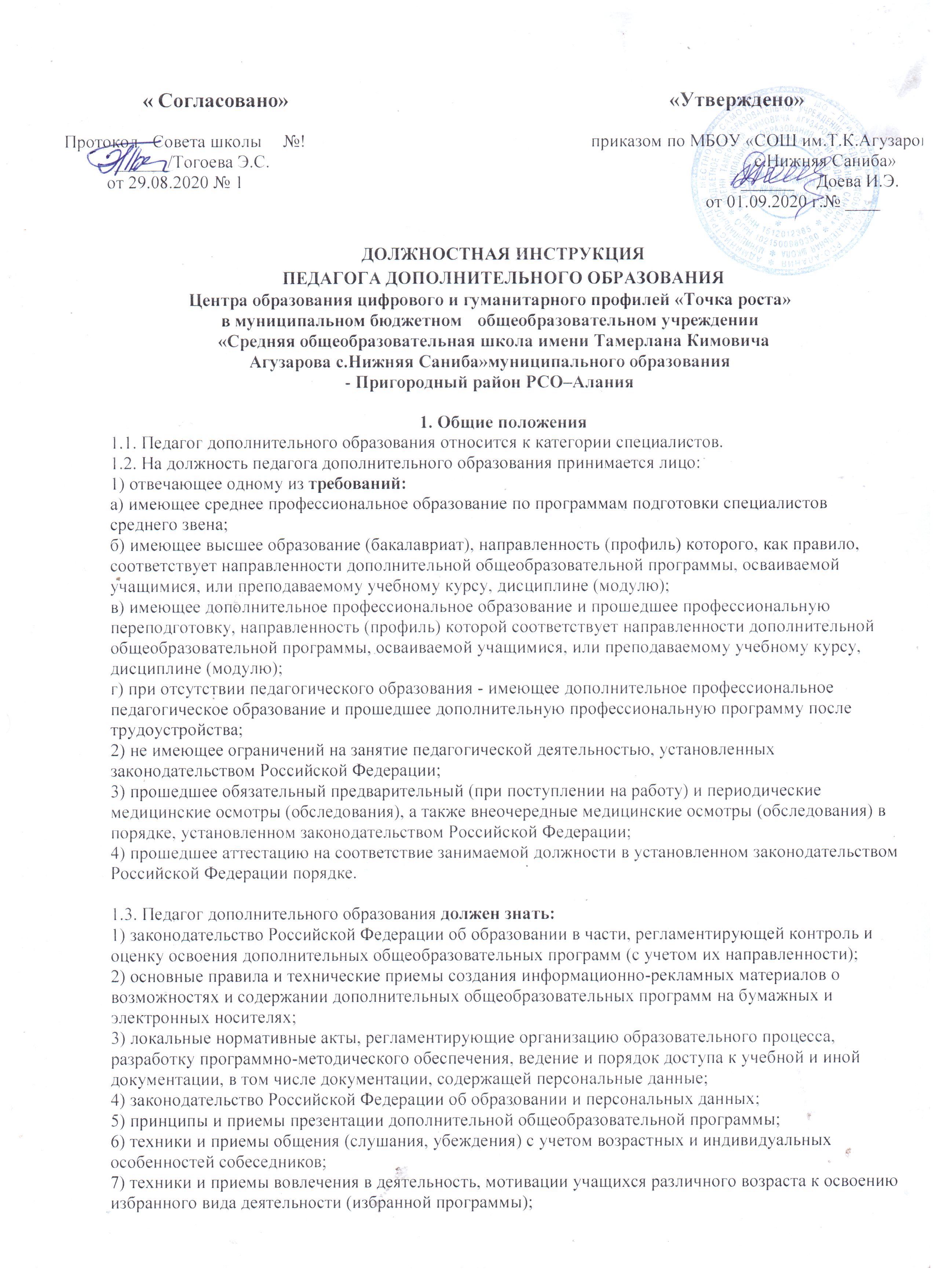 8) федеральные государственные требования (ФГТ) к минимуму содержания, структуре и условиямреализации дополнительных предпрофессиональных программ в избранной области (при наличии);9) характеристики различных методов, форм, приемов и средств организации деятельности учащихсяпри освоении дополнительных общеобразовательных программ соответствующей направленности;10) электронные ресурсы, необходимые для организации различных видов деятельностиобучающихся;11) психолого-педагогические основы и методику применения технических средств обучения, ИКТ,электронных образовательных и информационных ресурсов, дистанционных образовательныхтехнологий и электронного обучения, если их использование возможно для освоения дополнительнойобщеобразовательной программы;12) характеристики и возможности применения различных форм, методов и средств контроля иоценивания освоения дополнительных общеобразовательных программ (с учетом их направленности);13) техники и приемы общения (слушания, убеждения) с учетом возрастных и индивидуальныхособенностей собеседников;14) методы, приемы и способы формирования благоприятного психологического климата иобеспечения условий для сотрудничества учащихся;15) источники, причины, виды и способы разрешения конфликтов;16) педагогические, санитарно-гигиенические, эргономические, эстетические, психологические испециальные требования к дидактическому обеспечению и оформлению учебного помещения всоответствии с его предназначением и направленностью реализуемых программ;17) содержание и методику реализации дополнительных общеобразовательных программ, в том числесовременные методы, формы, способы и приемы обучения и воспитания;18) основные технические средства обучения, включая ИКТ, возможности их использования назанятиях и условия выбора в соответствии с целями и направленностью программы (занятия);19) способы выявления интересов учащихся (для детей) и их родителей (законных представителей) восваиваемой области дополнительного образования и досуговой деятельности;20) методы и формы организации деятельности и общения, техники и приемы вовлечения учащихся вдеятельность и общение при организации и проведении досуговых мероприятий;21) приемы привлечения родителей (законных представителей) к организации занятий и досуговыхмероприятий, методы, формы и средства организации их совместной с детьми деятельности;22) основные подходы и направления работы в области профессиональной ориентации, поддержки исопровождения профессионального самоопределения;23) возможности использования ИКТ для ведения документации;24) правила и регламенты заполнения и совместного использования электронных баз данных,содержащих информацию об участниках образовательного процесса и порядке его реализации,создания установленных форм и бланков для предоставления сведений уполномоченнымдолжностным лицам;25) основы трудового законодательства Российской Федерации;26) Правила внутреннего трудового распорядка;27) требования охраны труда и правила пожарной безопасности.1.4. Педагог дополнительного образования должен уметь:1) осуществлять деятельность и (или) демонстрировать элементы деятельности, соответствующейпрограмме дополнительного образования;2) готовить информационные материалы о возможностях и содержании дополнительнойобщеобразовательной программы и представлять ее при проведении мероприятий по привлечениюучащихся;3) понимать мотивы поведения учащихся, их образовательные потребности и запросы (для детей) и ихродителей (законных представителей);4) набирать и комплектовать группы учащихся с учетом специфики реализуемых дополнительныхобразовательных программ (их направленности и (или) осваиваемой области деятельности),индивидуальных и возрастных характеристик учащихся (для преподавания по дополнительнымобщеразвивающим программам);5) диагностировать предрасположенность (задатки) детей к освоению выбранного вида искусств иливида спорта;6) проводить отбор лиц, имеющих необходимые для освоения соответствующей образовательнойпрограммы физические данные и творческие способности в области искусств или способности вобласти   физической   культуры   и   спорта   (для   преподавания   по   дополнительнымпредпрофессиональным программам);7) использовать профориентационные возможности занятий избранным видом деятельности (дляпреподавания по дополнительным общеразвивающим программам);8) проводить отбор и спортивную ориентацию в процессе занятий избранным видом спорта (дляпреподавания по дополнительным предпрофессиональным программам в области физическойкультуры и спорта);9) определять профессиональную пригодность, проводить отбор и профессиональную ориентацию впроцессе занятий выбранным видом искусств (для преподавания по дополнительнымпредпрофессиональным программам в области искусств);10) разрабатывать мероприятия по модернизации оснащения помещений Центра, формировать егопредметно-пространственную среду, обеспечивающую освоение образовательной программы,выбирать оборудование и составлять заявки на его закупку с учетом:- задач и особенностей образовательной программы;- возрастных особенностей учащихся;- современных требований к учебному оборудованию и (или) оборудованию для занятий избраннымвидом деятельности;11) обеспечивать сохранность и эффективное использование оборудования, технических средствобучения, расходных материалов (в зависимости от направленности программы);12) анализировать возможности и привлекать ресурсы внешней социокультурной среды дляреализации программы, повышения развивающего потенциала дополнительного образования;13) создавать условия для развития учащихся, мотивировать их к активному освоению ресурсов иразвивающих возможностей образовательной среды, освоению выбранного вида деятельности(выбранной программы), привлекать к целеполаганию;14) устанавливать педагогически целесообразные взаимоотношения с учащимися, создаватьпедагогические условия для формирования на учебных занятиях благоприятного психологическогоклимата, использовать различные средства педагогической поддержки учащихся;15) использовать на занятиях педагогически обоснованные формы, методы, средства и приемыорганизации деятельности учащихся (в том числе информационно-коммуникационные технологии(ИКТ), электронные образовательные и информационные ресурсы) с учетом особенностей:- избранной области деятельности и задач дополнительной общеобразовательной программы;- состояния здоровья, возрастных и индивидуальных особенностей учащихся (в том числе одаренныхдетей, учащихся с ограниченными возможностями здоровья);16) осуществлять электронное обучение, использовать дистанционные образовательные технологии(если это целесообразно);17) готовить учащихся к участию в выставках, конкурсах, соревнованиях и иных аналогичныхмероприятиях (в соответствии с направленностью осваиваемой программы);18) создавать педагогические условия для формирования и развития самоконтроля и самооценкиучащимися процесса и результатов освоения программы;19) проводить педагогическое наблюдение, использовать различные методы, средства и приемытекущего контроля и обратной связи, в том числе оценки деятельности и поведения учащихся назанятиях;20) понимать мотивы поведения, учитывать и развивать интересы учащихся при проведениидосуговых мероприятий;21) создавать при подготовке и проведении досуговых мероприятий условия для обучения, воспитанияи (или) развития учащихся, формирования благоприятного психологического климата в группе, в томчисле:- привлекать учащихся (для детей) и их родителей (законных представителей) к планированиюдосуговых мероприятий (разработке сценариев), организации их подготовки, строить деятельность сопорой на инициативу и развитие самоуправления учащихся;- использовать при проведении досуговых мероприятий педагогически обоснованные формы, методы,способы и приемы организации деятельности и общения учащихся с учетом их возраста, состоянияздоровья и индивидуальных особенностей;- проводить мероприятия для учащихся с ограниченными возможностями здоровья и с их участием;- устанавливать педагогически целесообразные взаимоотношения с учащимися при проведениидосуговых мероприятий, использовать различные средства педагогической поддержки учащихся,испытывающих затруднения в общении;- использовать профориентационные возможности досуговой деятельности;22) планировать образовательный процесс, занятия и (или) циклы занятий, разрабатывать сценариидосуговых мероприятий с учетом:- задач и особенностей образовательной программы;- образовательных запросов учащихся (для детей) и их родителей (законных представителей),возможностей и условий их удовлетворения в процессе освоения образовательной программы;- фактического уровня подготовленности, состояния здоровья, возрастных и индивидуальныхособенностей учащихся (в том числе одаренных детей, учащихся с ограниченными возможностямиздоровья - в зависимости от контингента учащихся);- особенностей группы учащихся;- специфики инклюзивного подхода в образовании (при его реализации);- санитарно-гигиенических норм и требований охраны жизни и здоровья учащихся;23) устанавливать педагогически целесообразные взаимоотношения с родителями (законнымипредставителями) учащихся, выполнять нормы педагогической этики, разрешать конфликтныеситуации, в том числе при нарушении прав ребенка, невыполнении взрослыми установленныхобязанностей по его воспитанию, обучению и (или) содержанию;24) выявлять представления родителей (законных представителей) учащихся о задачах их воспитанияи обучения в процессе освоения дополнительной образовательной программы;25) организовывать и проводить индивидуальные и групповые встречи (консультации) с родителями(законными представителями) учащихся с целью лучшего понимания индивидуальных особенностейучащихся, информирования родителей (законных представителей) о ходе и результатах освоениядетьми образовательной программы, повышения психолого-педагогической компетентностиродителей (законных представителей);26) использовать различные приемы привлечения родителей (законных представителей) к организациизанятий и досуговых мероприятий, методы, формы и средства организации их совместной с детьмидеятельности;27) определять формы, методы и средства оценивания процесса и результатов деятельности учащихсяпри освоении программ дополнительного общего образования определенной направленности;28) устанавливать педагогически целесообразные взаимоотношения с учащимися для обеспечениядостоверного оценивания;29) наблюдать за учащимися, объективно оценивать процесс и результаты освоения дополнительныхобщеобразовательных программ, в том числе в рамках установленных форм аттестации (при ихналичии);30) проводить анализ и самоанализ организации досуговой деятельности, подготовки и проведениямассовых мероприятий, отслеживать педагогические эффекты проведения мероприятий;31) анализировать и интерпретировать результаты педагогического наблюдения, контроля идиагностики с учетом задач и особенностей образовательной программы и особенностей учащихся;32) использовать различные средства (способы) фиксации динамики подготовленности и мотивацииучащихся в процессе освоения дополнительной общеобразовательной программы;33) корректировать процесс освоения образовательной программы, собственную педагогическуюдеятельность по результатам педагогического контроля и оценки освоения программы;34) находить, анализировать возможности использования и использовать источники необходимой дляпланирования профессиональной информации (включая методическую литературу, электронныеобразовательные ресурсы);35) выявлять интересы учащихся (для детей) и их родителей (законных представителей) в осваиваемойобласти дополнительного образования и досуговой деятельности;36) проектировать совместно с учащимся (для детей) и их родителями (законными представителями)индивидуальные образовательные маршруты освоения дополнительных общеобразовательныхпрограмм;37) корректировать содержание программ, системы контроля и оценки, планов занятий по результатаманализа их реализации;38) вести учебную, планирующую документацию, документацию учебного помещения (при наличии)на бумажных и электронных носителях;39) создавать отчетные (отчетно-аналитические) и информационные материалы;40) заполнять и использовать электронные базы данных об участниках образовательного процесса ипорядке его реализации для формирования отчетов в соответствии с установленными регламентами иправилами, предоставлять эти сведения по запросам уполномоченных должностных лиц;41) обрабатывать персональные данные с соблюдением принципов и правил, установленныхзаконодательством Российской Федерации, определять законность требований различных категорийграждан и должностных лиц о предоставлении доступа к учебной документации, в том числесодержащей персональные данные;42) взаимодействовать с членами педагогического коллектива, представителями профессиональногосообщества, родителями учащихся (для программ дополнительного образования детей), инымизаинтересованными лицами и организациями при подготовке и проведении досуговых мероприятий,при решении задач обучения и (или) воспитания отдельных учащихся и (или) учебной группы ссоблюдением норм педагогической этики;43) определять цели и задачи взаимодействия с родителями (законными представителями) учащихся,планировать деятельность в этой области с учетом особенностей социального и этнокультурногосостава группы;44) выполнять нормы педагогической этики, обеспечивать охрану жизни и здоровья учащихся впроцессе публичного представления результатов оценивания;45) контролировать санитарно-бытовые условия и условия внутренней среды кабинета (мастерской,лаборатории, иного учебного помещения), выполнение на занятиях требований охраны труда,анализировать и устранять возможные риски жизни и здоровью учащихся в ходе обучения, применятьприемы страховки и самостраховки при выполнении физических упражнений (в соответствии сособенностями избранной области деятельности);46) анализировать проведенные занятия для установления соответствия содержания, методов исредств поставленным целям и задачам, интерпретировать и использовать в работе полученныерезультаты для коррекции собственной деятельности;47) контролировать соблюдение учащимися требований охраны труда, анализировать и устранять(минимизировать) возможные риски угрозы жизни и здоровью учащихся при проведении досуговыхмероприятий;48) выполнять требования охраны труда.1.5. Педагог дополнительного образования в своей деятельностируководствуется:     1) Уставом МБОУ «СОШ им.Т.К.Агузарова с.Нижняя Саниба»2) Положением о деятельности Центра образования цифрового и гуманитарного профилей «Точкароста» при МБОУ «СОШ им.Т.К.Агузарова с.Нижняя Саниба»3) настоящей должностной инструкцией;4) Трудовым договором и др. нормативными документами школы.2. Трудовые функции2.1. Преподавание по дополнительным общеобразовательным программам:1)  организация  деятельности  учащихся,  направленной  на  освоение  дополнительнойобщеобразовательной программы;2) организация досуговой деятельности учащихся в процессе реализации дополнительнойобщеобразовательной программы;3) обеспечение взаимодействия с родителями (законными представителями) учащихся, осваивающихдополнительную общеобразовательную программу, при решении задач обучения и воспитания;4) педагогический контроль и оценка освоения дополнительной общеобразовательной программы;5)   разработка   программно-методического   обеспечения   реализации   дополнительнойобщеобразовательной программы идругие функции,связанные с егонепосредственнойдеятельностью.3. Должностные обязанности3.1. Педагог дополнительного образования исполняет следующие обязанности:3.1.1. В рамках трудовой функции организация деятельности учащихся, направленной на освоениедополнительной общеобразовательной программы:1) проводит набор на обучение по дополнительной общеразвивающей программе;2) осуществляет отбор для обучения по дополнительной предпрофессиональной программе (какправило, работа в составе комиссии);3) осуществляет организацию, в том числе стимулирование и мотивацию, деятельности и общенияучащихся на учебных занятиях;4) консультирует учащихся и их родителей (законных представителей) по вопросам дальнейшейпрофессионализации (для преподавания по дополнительным предпрофессиональным программам);5) осуществляет текущий контроль, помощь учащимся в коррекции деятельности и поведения назанятиях;6) осуществляет разработку мероприятий по модернизации оснащения учебного помещения,формирование его предметно-пространственной среды, обеспечивающей освоение образовательнойпрограммы.3.1.2. В рамках трудовой функции организация досуговой деятельности учащихся в процессереализации дополнительной общеобразовательной программы:1) планирует подготовку досуговых мероприятий;2) осуществляет организацию подготовки досуговых мероприятий;3) проводит досуговые мероприятия.3.1.3. В рамках трудовой функции обеспечение взаимодействия с родителями (законнымипредставителями) учащихся, осваивающих дополнительную общеобразовательную программу, прирешении задач обучения и воспитания:1) планирует взаимодействие с родителями (законными представителями) учащихся;2) проводит родительские собрания, индивидуальные и групповые встречи (консультации) сродителями (законными представителями) учащихся;3) осуществляет организацию совместной деятельности детей и взрослых при проведении занятий идосуговых мероприятий;4) обеспечивает в рамках своих полномочий соблюдение прав ребенка и выполнение взрослымиустановленных обязанностей.3.1.4. В рамках трудовой функции педагогический контроль и оценка освоения дополнительнойобщеобразовательной программы:1) осуществляет контроль и оценку освоения дополнительных общеобразовательных программ, в томчисле в рамках установленных форм аттестации (при их наличии);2) осуществляет контроль и оценку освоения дополнительных предпрофессиональных программ припроведении промежуточной и итоговой аттестации учащихся (для преподавания по программам вобласти искусств);3) проводит анализ и интерпретацию результатов педагогического контроля и оценки;4) осуществляет фиксацию и оценку динамики подготовленности и мотивации учащихся в процессеосвоения дополнительной общеобразовательной программы.3.1.5. В рамках трудовой функции разработка программно-методического обеспечения реализациидополнительной общеобразовательной программы:1) осуществляет разработку дополнительных общеобразовательных программ (программ учебныхкурсов, дисциплин (модулей)) и учебно-методических материалов для их реализации;2) определяет педагогические цели и задачи, планирует занятия и (или) циклы занятий, направленныена освоение избранного вида деятельности (области дополнительного образования);3) определяет педагогические цели и задачи, планирует досуговую деятельность, разрабатывает планы(сценарии) досуговых мероприятий;4) осуществляет разработку системы оценки достижения планируемых результатов освоениядополнительных общеобразовательных программ;5) ведет документацию, обеспечивающую реализацию дополнительной общеобразовательнойпрограммы (программы учебного курса, дисциплины (модуля)).3.1.6. В рамках выполнения своих трудовых функций исполняет поручения своего непосредственногоруководителя.4. ПраваПедагог дополнительного образования имеет право:4.1. Участвовать в обсуждении проектов документов по вопросам организации образовательнойдеятельности, в совещаниях по их подготовке и выполнению.4.2. Запрашивать по поручению непосредственного руководителя и получать от других работниковорганизации необходимую информацию, документы, необходимые для исполнения должностныхобязанностей.4.3. Знакомиться с проектами решений руководства, касающихся выполняемой им функции, сдокументами, определяющими его права и обязанности по занимаемой должности, критерии оценкикачества исполнения своих трудовых функций.4.4. Вносить на рассмотрение своего непосредственного руководителя предложения по организациитруда в рамках своих трудовых функций.4.5. Участвовать в обсуждении вопросов, касающихся исполняемых должностных обязанностей.5. Ответственность5.1. Педагог дополнительного образования привлекается к ответственности:- за ненадлежащее исполнение или неисполнение своих должностных обязанностей, предусмотренныхнастоящей должностной инструкцией, - в порядке, установленном действующим трудовымзаконодательством Российской Федерации, законодательством об образовательной деятельности;- за правонарушения и преступления, совершенные в процессе своей трудовой деятельности, - впорядке, установленном действующим административным и уголовным законодательствомРоссийской Федерации;- за причинение ущерба организации - в порядке, установленном действующим трудовымзаконодательством Российской Федерации.- за невыполнение (недобросовестное выполнение) должностных обязанностей, нарушение локальныхактов организации.6. Заключительные положения6.1. Настоящая должностная инструкция разработана на основе Профессионального стандарта"Педагог дополнительного образования детей и взрослых", утвержденного Приказом Министерстватруда и социальной защиты Российской Федерации от 08.09.2015 N 613н.6.2. Данная должностная инструкция определяет основные трудовые функции работника,которые могут быть дополнены, расширены или конкретизированы дополнительными соглашениямимежду сторонами.6.3. Должностная инструкция не должна противоречить трудовому соглашению заключенногомежду работником и работодателем. В случае противоречия, приоритет имеет трудовое соглашение.6.4. Должностная инструкция изготавливается в двух идентичных экземплярах и утверждаетсяруководителем организации.6.5. Каждый экземпляр данного документа подписывается всеми заинтересованными лицами иподлежит доведению до работника под роспись.6.6. Один из полностью заполненных экземпляров подлежит обязательной передаче работникудля использования в трудовой деятельности.6.7. Ознакомление работника с настоящей должностной инструкцией осуществляется при приемена работу (до подписания трудового договора).5.8. Факт ознакомления работника с настоящей должностной инструкцией подтверждается подписью вэкземпляре должностной инструкции, хранящемся у работодателя